		T.C.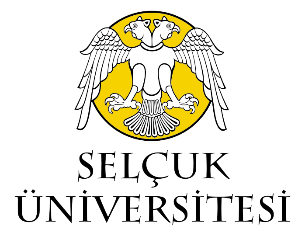 		SELÇUK ÜNİVERSİTESİYABANCI DİLLER YÜKSEKOKULUSTAJ BEYAN VE TAAHHÜTNAME (SAĞLIK HİZMETİ ALAN)Üniversitemiz Yabancı Diller Yüksekokulu  ................................................................................ bölümü öğrencisiyim............................................................biriminde/işyerinde Kısmi zamanlı /Stajyer Öğrenci olarak 5510 Sayılı Kanunun 5/b maddesi uyarınca çalışmak istiyorum. Aşağıda belirttiğim durumdan dolayı, kısmi zamanlı çalışmam veya stajım boyunca genel sağlık sigortası kapsamında olmayı kabul ediyorum. Beyanımın doğruluğunu, durumumda değişiklik olması durumunda değişikliği hemen bildireceğimi kabul eder, beyanımın hatalı veya eksik olmasından kaynaklanacak prim, idari para cezası, gecikme zammı ve gecikme faizinin tarafımca ödeneceğini taahhüt ederim.Adı Soyadı		:TC No			:		Okul No		:Doğum Tarihi(gg/aa/yy):Tarih / İmza		:Genel sağlık sigortası kapsamında sağlık hizmeti alıyorum.   Evet 	                                   HayırEvet / Hayır (Cevabınız evet ise lütfen aşağıdaki seçeneklerden birini işaretleyiniz) :	Babam	                                  Annem                                       EşimÇalışıyorum                Evet                                           HayırYetim maaşı alıyorum :                Evet	Hayır25 yaşımı doldurdum :                        Evet                                            Hayır (Cevabınız evet ise, gelir testi yaptırmanız 5510 sayılı Kanunun 60. maddesinin birinci fıkrasının (g) bendi gereğince zorunludur. Gelir testi için bağlı bulunduğunuz ilçe kaymakamlıklarına başvuruda bulunmanız, buradan alacağınız belgeyi ise danışmanınıza teslim etmeniz gerekmektedir.)